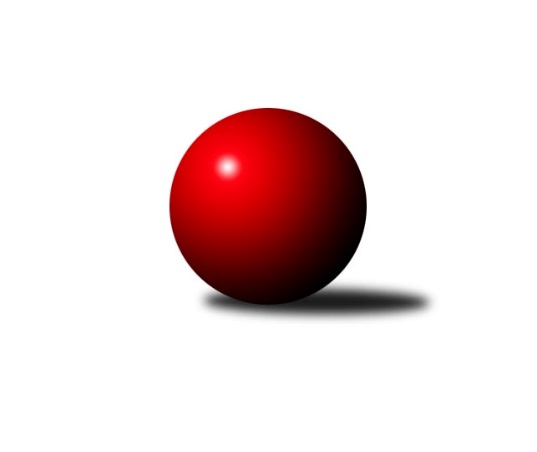 Č.5Ročník 2019/2020	15.8.2024 Krajský přebor Libereckého kraje 2019/2020Statistika 5. kolaTabulka družstev:		družstvo	záp	výh	rem	proh	skore	sety	průměr	body	plné	dorážka	chyby	1.	TJ Spartak Chrastava	5	5	0	0	26.0 : 4.0 	(30.5 : 9.5)	1615	10	1148	467	39.2	2.	TJ Sokol Blíževedly A	5	5	0	0	24.0 : 6.0 	(30.5 : 9.5)	1626	10	1125	502	27.6	3.	TJ Lokomotiva Liberec B	4	4	0	0	20.0 : 4.0 	(19.5 : 12.5)	1638	8	1163	476	35.3	4.	TJ Kuželky Česká Lípa B	5	4	0	1	24.0 : 6.0 	(29.0 : 11.0)	1740	8	1208	532	32.2	5.	SK PLASTON Šluknov  B	4	2	0	2	12.0 : 12.0 	(19.0 : 13.0)	1594	4	1111	483	37.8	6.	TJ Doksy B	4	2	0	2	12.0 : 12.0 	(16.0 : 16.0)	1536	4	1079	457	35.8	7.	TJ Sokol Blíževedly B	5	2	0	3	14.0 : 16.0 	(16.0 : 24.0)	1515	4	1096	418	46.6	8.	TJ Doksy C	4	1	1	2	12.0 : 12.0 	(17.5 : 14.5)	1558	3	1104	455	42	9.	TJ Bižuterie Jablonec n.N. B	5	1	1	3	10.0 : 20.0 	(14.0 : 26.0)	1512	3	1098	414	48.2	10.	TJ Doksy D	4	1	0	3	6.0 : 18.0 	(6.5 : 25.5)	1432	2	1060	372	46.8	11.	SK Skalice B	5	1	0	4	9.0 : 21.0 	(19.5 : 20.5)	1586	2	1123	463	37.4	12.	SK Skalice C	5	1	0	4	7.0 : 23.0 	(13.5 : 26.5)	1586	2	1139	448	48.2	13.	TJ Kuželky Česká Lípa C	5	0	0	5	4.0 : 26.0 	(8.5 : 31.5)	1494	0	1068	426	52Tabulka doma:		družstvo	záp	výh	rem	proh	skore	sety	průměr	body	maximum	minimum	1.	TJ Sokol Blíževedly A	3	3	0	0	13.0 : 5.0 	(17.5 : 6.5)	1664	6	1672	1660	2.	TJ Spartak Chrastava	2	2	0	0	10.0 : 2.0 	(11.5 : 4.5)	1637	4	1693	1581	3.	TJ Kuželky Česká Lípa B	3	2	0	1	12.0 : 6.0 	(16.0 : 8.0)	1678	4	1718	1624	4.	TJ Sokol Blíževedly B	3	2	0	1	11.0 : 7.0 	(11.0 : 13.0)	1612	4	1684	1565	5.	TJ Doksy C	3	1	1	1	10.0 : 8.0 	(15.5 : 8.5)	1498	3	1585	1447	6.	TJ Lokomotiva Liberec B	1	1	0	0	5.0 : 1.0 	(5.0 : 3.0)	1683	2	1683	1683	7.	SK PLASTON Šluknov  B	1	1	0	0	4.0 : 2.0 	(6.0 : 2.0)	1586	2	1586	1586	8.	TJ Doksy B	2	1	0	1	6.0 : 6.0 	(8.0 : 8.0)	1557	2	1585	1528	9.	SK Skalice B	2	1	0	1	5.0 : 7.0 	(7.5 : 8.5)	1660	2	1673	1646	10.	TJ Bižuterie Jablonec n.N. B	3	1	0	2	6.0 : 12.0 	(9.0 : 15.0)	1520	2	1624	1382	11.	TJ Kuželky Česká Lípa C	2	0	0	2	2.0 : 10.0 	(5.0 : 11.0)	1528	0	1589	1466	12.	SK Skalice C	2	0	0	2	1.0 : 11.0 	(4.5 : 11.5)	1601	0	1650	1551	13.	TJ Doksy D	3	0	0	3	1.0 : 17.0 	(3.0 : 21.0)	1419	0	1473	1375Tabulka venku:		družstvo	záp	výh	rem	proh	skore	sety	průměr	body	maximum	minimum	1.	TJ Spartak Chrastava	3	3	0	0	16.0 : 2.0 	(19.0 : 5.0)	1608	6	1700	1508	2.	TJ Lokomotiva Liberec B	3	3	0	0	15.0 : 3.0 	(14.5 : 9.5)	1623	6	1699	1566	3.	TJ Kuželky Česká Lípa B	2	2	0	0	12.0 : 0.0 	(13.0 : 3.0)	1802	4	1810	1794	4.	TJ Sokol Blíževedly A	2	2	0	0	11.0 : 1.0 	(13.0 : 3.0)	1589	4	1620	1557	5.	TJ Doksy D	1	1	0	0	5.0 : 1.0 	(3.5 : 4.5)	1472	2	1472	1472	6.	TJ Doksy B	2	1	0	1	6.0 : 6.0 	(8.0 : 8.0)	1534	2	1551	1517	7.	SK PLASTON Šluknov  B	3	1	0	2	8.0 : 10.0 	(13.0 : 11.0)	1597	2	1617	1568	8.	SK Skalice C	3	1	0	2	6.0 : 12.0 	(9.0 : 15.0)	1579	2	1660	1489	9.	TJ Bižuterie Jablonec n.N. B	2	0	1	1	4.0 : 8.0 	(5.0 : 11.0)	1508	1	1558	1457	10.	TJ Doksy C	1	0	0	1	2.0 : 4.0 	(2.0 : 6.0)	1618	0	1618	1618	11.	TJ Sokol Blíževedly B	2	0	0	2	3.0 : 9.0 	(5.0 : 11.0)	1466	0	1502	1430	12.	SK Skalice B	3	0	0	3	4.0 : 14.0 	(12.0 : 12.0)	1550	0	1647	1489	13.	TJ Kuželky Česká Lípa C	3	0	0	3	2.0 : 16.0 	(3.5 : 20.5)	1483	0	1522	1463Tabulka podzimní části:		družstvo	záp	výh	rem	proh	skore	sety	průměr	body	doma	venku	1.	TJ Spartak Chrastava	5	5	0	0	26.0 : 4.0 	(30.5 : 9.5)	1615	10 	2 	0 	0 	3 	0 	0	2.	TJ Sokol Blíževedly A	5	5	0	0	24.0 : 6.0 	(30.5 : 9.5)	1626	10 	3 	0 	0 	2 	0 	0	3.	TJ Lokomotiva Liberec B	4	4	0	0	20.0 : 4.0 	(19.5 : 12.5)	1638	8 	1 	0 	0 	3 	0 	0	4.	TJ Kuželky Česká Lípa B	5	4	0	1	24.0 : 6.0 	(29.0 : 11.0)	1740	8 	2 	0 	1 	2 	0 	0	5.	SK PLASTON Šluknov  B	4	2	0	2	12.0 : 12.0 	(19.0 : 13.0)	1594	4 	1 	0 	0 	1 	0 	2	6.	TJ Doksy B	4	2	0	2	12.0 : 12.0 	(16.0 : 16.0)	1536	4 	1 	0 	1 	1 	0 	1	7.	TJ Sokol Blíževedly B	5	2	0	3	14.0 : 16.0 	(16.0 : 24.0)	1515	4 	2 	0 	1 	0 	0 	2	8.	TJ Doksy C	4	1	1	2	12.0 : 12.0 	(17.5 : 14.5)	1558	3 	1 	1 	1 	0 	0 	1	9.	TJ Bižuterie Jablonec n.N. B	5	1	1	3	10.0 : 20.0 	(14.0 : 26.0)	1512	3 	1 	0 	2 	0 	1 	1	10.	TJ Doksy D	4	1	0	3	6.0 : 18.0 	(6.5 : 25.5)	1432	2 	0 	0 	3 	1 	0 	0	11.	SK Skalice B	5	1	0	4	9.0 : 21.0 	(19.5 : 20.5)	1586	2 	1 	0 	1 	0 	0 	3	12.	SK Skalice C	5	1	0	4	7.0 : 23.0 	(13.5 : 26.5)	1586	2 	0 	0 	2 	1 	0 	2	13.	TJ Kuželky Česká Lípa C	5	0	0	5	4.0 : 26.0 	(8.5 : 31.5)	1494	0 	0 	0 	2 	0 	0 	3Tabulka jarní části:		družstvo	záp	výh	rem	proh	skore	sety	průměr	body	doma	venku	1.	SK Skalice B	0	0	0	0	0.0 : 0.0 	(0.0 : 0.0)	0	0 	0 	0 	0 	0 	0 	0 	2.	TJ Doksy B	0	0	0	0	0.0 : 0.0 	(0.0 : 0.0)	0	0 	0 	0 	0 	0 	0 	0 	3.	TJ Sokol Blíževedly A	0	0	0	0	0.0 : 0.0 	(0.0 : 0.0)	0	0 	0 	0 	0 	0 	0 	0 	4.	SK PLASTON Šluknov  B	0	0	0	0	0.0 : 0.0 	(0.0 : 0.0)	0	0 	0 	0 	0 	0 	0 	0 	5.	TJ Bižuterie Jablonec n.N. B	0	0	0	0	0.0 : 0.0 	(0.0 : 0.0)	0	0 	0 	0 	0 	0 	0 	0 	6.	TJ Spartak Chrastava	0	0	0	0	0.0 : 0.0 	(0.0 : 0.0)	0	0 	0 	0 	0 	0 	0 	0 	7.	TJ Doksy D	0	0	0	0	0.0 : 0.0 	(0.0 : 0.0)	0	0 	0 	0 	0 	0 	0 	0 	8.	TJ Kuželky Česká Lípa B	0	0	0	0	0.0 : 0.0 	(0.0 : 0.0)	0	0 	0 	0 	0 	0 	0 	0 	9.	SK Skalice C	0	0	0	0	0.0 : 0.0 	(0.0 : 0.0)	0	0 	0 	0 	0 	0 	0 	0 	10.	TJ Lokomotiva Liberec B	0	0	0	0	0.0 : 0.0 	(0.0 : 0.0)	0	0 	0 	0 	0 	0 	0 	0 	11.	TJ Kuželky Česká Lípa C	0	0	0	0	0.0 : 0.0 	(0.0 : 0.0)	0	0 	0 	0 	0 	0 	0 	0 	12.	TJ Doksy C	0	0	0	0	0.0 : 0.0 	(0.0 : 0.0)	0	0 	0 	0 	0 	0 	0 	0 	13.	TJ Sokol Blíževedly B	0	0	0	0	0.0 : 0.0 	(0.0 : 0.0)	0	0 	0 	0 	0 	0 	0 	0 Zisk bodů pro družstvo:		jméno hráče	družstvo	body	zápasy	v %	dílčí body	sety	v %	1.	Jaroslav Chlumský 	TJ Spartak Chrastava 	5	/	5	(100%)	9	/	10	(90%)	2.	Jana Vokounová 	TJ Spartak Chrastava 	5	/	5	(100%)	9	/	10	(90%)	3.	Dušan Knobloch 	SK PLASTON Šluknov  B 	4	/	4	(100%)	8	/	8	(100%)	4.	Dan Paszek 	TJ Kuželky Česká Lípa B 	4	/	4	(100%)	7	/	8	(88%)	5.	Radek Kozák 	TJ Doksy B 	4	/	4	(100%)	7	/	8	(88%)	6.	Bohumír Dušek 	TJ Lokomotiva Liberec B 	4	/	4	(100%)	6	/	8	(75%)	7.	Vlastimil Václavík 	TJ Sokol Blíževedly B 	4	/	4	(100%)	6	/	8	(75%)	8.	Jaroslav Košek 	TJ Kuželky Česká Lípa B 	3	/	3	(100%)	6	/	6	(100%)	9.	Zdeněk Adamec 	TJ Lokomotiva Liberec B 	3	/	3	(100%)	5	/	6	(83%)	10.	Josef Matějka 	TJ Sokol Blíževedly A 	3	/	3	(100%)	5	/	6	(83%)	11.	Petr Tichý 	SK PLASTON Šluknov  B 	3	/	4	(75%)	7	/	8	(88%)	12.	Karel Mottl 	TJ Spartak Chrastava 	3	/	4	(75%)	6.5	/	8	(81%)	13.	Zdeněk Chadraba 	TJ Doksy C 	3	/	4	(75%)	6	/	8	(75%)	14.	Jiří Přeučil 	TJ Sokol Blíževedly A 	3	/	4	(75%)	6	/	8	(75%)	15.	Petr Jeník 	TJ Kuželky Česká Lípa B 	3	/	4	(75%)	5	/	8	(63%)	16.	Jiří Coubal 	TJ Kuželky Česká Lípa B 	3	/	4	(75%)	5	/	8	(63%)	17.	Natálie Kozáková 	TJ Doksy C 	3	/	4	(75%)	4.5	/	8	(56%)	18.	Petr Guth 	TJ Sokol Blíževedly A 	3	/	5	(60%)	8	/	10	(80%)	19.	Ladislav Javorek st.	SK Skalice B 	3	/	5	(60%)	7	/	10	(70%)	20.	Veronika Čermáková 	TJ Sokol Blíževedly A 	3	/	5	(60%)	6.5	/	10	(65%)	21.	Anton Zajac 	TJ Lokomotiva Liberec B 	2	/	2	(100%)	4	/	4	(100%)	22.	Miloslav Pöra 	TJ Kuželky Česká Lípa B 	2	/	2	(100%)	3	/	4	(75%)	23.	Jaromír Tomášek 	TJ Lokomotiva Liberec B 	2	/	2	(100%)	2.5	/	4	(63%)	24.	Eduard Kezer st.	SK Skalice B 	2	/	2	(100%)	2	/	4	(50%)	25.	Jakub Šimon 	TJ Doksy C 	2	/	2	(100%)	2	/	4	(50%)	26.	Pavel Hájek 	TJ Sokol Blíževedly A 	2	/	3	(67%)	5	/	6	(83%)	27.	Vlasta Ládková 	TJ Spartak Chrastava 	2	/	3	(67%)	5	/	6	(83%)	28.	Martin Zeman 	SK Skalice C 	2	/	3	(67%)	3	/	6	(50%)	29.	Kateřina Stejskalová 	TJ Doksy B 	2	/	3	(67%)	3	/	6	(50%)	30.	Michal Valeš 	TJ Doksy C 	2	/	3	(67%)	3	/	6	(50%)	31.	Miloš Merkl 	TJ Sokol Blíževedly B 	2	/	3	(67%)	2	/	6	(33%)	32.	Aleš Stach 	TJ Doksy D 	2	/	3	(67%)	2	/	6	(33%)	33.	Aneta Kuchyňková 	TJ Sokol Blíževedly B 	2	/	4	(50%)	3	/	8	(38%)	34.	Josef Kuna 	TJ Bižuterie Jablonec n.N. B 	2	/	5	(40%)	4	/	10	(40%)	35.	Ludmila Tomášková 	TJ Sokol Blíževedly B 	2	/	5	(40%)	4	/	10	(40%)	36.	Miloslav Šimon 	TJ Doksy B 	1	/	1	(100%)	2	/	2	(100%)	37.	Matouš Janda 	TJ Bižuterie Jablonec n.N. B 	1	/	1	(100%)	2	/	2	(100%)	38.	Zdeněk Šalda 	TJ Kuželky Česká Lípa C 	1	/	1	(100%)	1	/	2	(50%)	39.	Daniel Paterko 	TJ Bižuterie Jablonec n.N. B 	1	/	1	(100%)	1	/	2	(50%)	40.	Iveta Seifertová ml.	TJ Bižuterie Jablonec n.N. B 	1	/	2	(50%)	2	/	4	(50%)	41.	Dana Husáková 	TJ Spartak Chrastava 	1	/	2	(50%)	1	/	4	(25%)	42.	Jiří Kraus 	TJ Kuželky Česká Lípa B 	1	/	3	(33%)	3	/	6	(50%)	43.	Martin Foltyn 	SK Skalice C 	1	/	3	(33%)	3	/	6	(50%)	44.	David Chýlek 	SK Skalice C 	1	/	3	(33%)	2	/	6	(33%)	45.	Jan Pašek st.	TJ Lokomotiva Liberec B 	1	/	3	(33%)	2	/	6	(33%)	46.	Martina Chadrabová 	TJ Doksy B 	1	/	3	(33%)	2	/	6	(33%)	47.	Věra Navrátilová 	SK PLASTON Šluknov  B 	1	/	3	(33%)	2	/	6	(33%)	48.	Petr Hňoupek 	SK Skalice C 	1	/	3	(33%)	1	/	6	(17%)	49.	Martina Stachová 	TJ Doksy D 	1	/	3	(33%)	1	/	6	(17%)	50.	Libuše Lapešová 	TJ Kuželky Česká Lípa C 	1	/	3	(33%)	1	/	6	(17%)	51.	Dana Bílková 	TJ Kuželky Česká Lípa C 	1	/	4	(25%)	3	/	8	(38%)	52.	Kamila Klímová 	TJ Doksy D 	1	/	4	(25%)	2	/	8	(25%)	53.	Ladislava Šmídová 	SK Skalice B 	1	/	5	(20%)	5	/	10	(50%)	54.	Petr Tregner 	SK Skalice B 	1	/	5	(20%)	4.5	/	10	(45%)	55.	Iva Kunová 	TJ Bižuterie Jablonec n.N. B 	1	/	5	(20%)	3.5	/	10	(35%)	56.	Marie Kubánková 	TJ Kuželky Česká Lípa C 	1	/	5	(20%)	3.5	/	10	(35%)	57.	Eva Šimonová 	TJ Doksy C 	0	/	1	(0%)	1	/	2	(50%)	58.	Robert Hokynář 	TJ Bižuterie Jablonec n.N. B 	0	/	1	(0%)	1	/	2	(50%)	59.	Jitka Vlasáková 	SK Skalice B 	0	/	1	(0%)	1	/	2	(50%)	60.	Libor Křenek 	SK Skalice C 	0	/	1	(0%)	0.5	/	2	(25%)	61.	Vladimír Procházka 	TJ Kuželky Česká Lípa C 	0	/	1	(0%)	0	/	2	(0%)	62.	Václav Žitný 	TJ Kuželky Česká Lípa C 	0	/	1	(0%)	0	/	2	(0%)	63.	Miroslav Lapáček 	TJ Lokomotiva Liberec B 	0	/	1	(0%)	0	/	2	(0%)	64.	Stanislava Kroupová 	TJ Sokol Blíževedly B 	0	/	1	(0%)	0	/	2	(0%)	65.	Anita Morkusová 	SK PLASTON Šluknov  B 	0	/	1	(0%)	0	/	2	(0%)	66.	Daniel Hokynář 	TJ Bižuterie Jablonec n.N. B 	0	/	1	(0%)	0	/	2	(0%)	67.	Jana Hřebenová 	TJ Sokol Blíževedly B 	0	/	1	(0%)	0	/	2	(0%)	68.	Jaroslav Jeník 	TJ Spartak Chrastava 	0	/	1	(0%)	0	/	2	(0%)	69.	Michal Stejskal 	TJ Doksy B 	0	/	1	(0%)	0	/	2	(0%)	70.	Marek Kozák 	TJ Doksy B 	0	/	2	(0%)	1	/	4	(25%)	71.	Radim Houžvička 	TJ Sokol Blíževedly B 	0	/	2	(0%)	1	/	4	(25%)	72.	Petr Mádl 	TJ Doksy B 	0	/	2	(0%)	1	/	4	(25%)	73.	Filip Doležal 	TJ Doksy C 	0	/	2	(0%)	1	/	4	(25%)	74.	Václav Bláha ml.	TJ Doksy D 	0	/	2	(0%)	0	/	4	(0%)	75.	Miroslava Löffelmannová 	SK Skalice B 	0	/	2	(0%)	0	/	4	(0%)	76.	Rostislav Doležal 	SK Skalice C 	0	/	3	(0%)	2	/	6	(33%)	77.	Jiří Horník 	SK Skalice C 	0	/	4	(0%)	2	/	8	(25%)	78.	Jan Marušák 	SK PLASTON Šluknov  B 	0	/	4	(0%)	2	/	8	(25%)	79.	Václav Bláha st.	TJ Doksy D 	0	/	4	(0%)	1.5	/	8	(19%)	80.	Michal Buga 	TJ Bižuterie Jablonec n.N. B 	0	/	4	(0%)	0.5	/	8	(6%)	81.	Pavel Leger 	TJ Kuželky Česká Lípa C 	0	/	4	(0%)	0	/	8	(0%)Průměry na kuželnách:		kuželna	průměr	plné	dorážka	chyby	výkon na hráče	1.	Skalice u České Lípy, 1-2	1672	1196	476	40.8	(418.2)	2.	TJ Kuželky Česká Lípa, 1-2	1645	1166	479	41.2	(411.4)	3.	Sport Park Liberec, 1-4	1644	1148	495	30.0	(411.0)	4.	Blíževedly, 1-2	1605	1131	474	39.3	(401.4)	5.	TJ Kuželky Česká Lípa, 3-4	1570	1110	459	43.3	(392.6)	6.	Chrastava, 1-2	1559	1118	441	45.3	(389.9)	7.	TJ Bižuterie Jablonec nad Nisou, 1-4	1525	1083	441	45.8	(381.3)	8.	Šluknov, 1-2	1524	1076	448	43.0	(381.1)	9.	Doksy, 1-2	1503	1073	430	39.3	(375.9)	10.	- volno -, 1-4	0	0	0	0.0	(0.0)Nejlepší výkony na kuželnách:Skalice u České Lípy, 1-2TJ Kuželky Česká Lípa B	1810	2. kolo	Dan Paszek 	TJ Kuželky Česká Lípa B	490	2. koloTJ Kuželky Česká Lípa B	1794	5. kolo	Dan Paszek 	TJ Kuželky Česká Lípa B	461	5. koloTJ Lokomotiva Liberec B	1699	5. kolo	Jaroslav Košek 	TJ Kuželky Česká Lípa B	461	5. koloSK Skalice B	1673	5. kolo	Petr Jeník 	TJ Kuželky Česká Lípa B	460	5. koloSK Skalice C	1650	5. kolo	Jiří Coubal 	TJ Kuželky Česká Lípa B	446	2. koloSK Skalice B	1646	2. kolo	Bohumír Dušek 	TJ Lokomotiva Liberec B	446	5. koloTJ Bižuterie Jablonec n.N. B	1558	2. kolo	Jaroslav Košek 	TJ Kuželky Česká Lípa B	445	2. koloSK Skalice C	1551	2. kolo	Petr Tregner 	SK Skalice B	439	5. kolo		. kolo	Jaromír Tomášek 	TJ Lokomotiva Liberec B	437	5. kolo		. kolo	David Chýlek 	SK Skalice C	431	5. koloTJ Kuželky Česká Lípa, 1-2TJ Kuželky Česká Lípa B	1718	3. kolo	Jaroslav Chlumský 	TJ Spartak Chrastava	469	4. koloTJ Spartak Chrastava	1700	4. kolo	Jana Vokounová 	TJ Spartak Chrastava	450	4. koloTJ Kuželky Česká Lípa B	1692	4. kolo	Jiří Kraus 	TJ Kuželky Česká Lípa B	446	3. koloTJ Kuželky Česká Lípa B	1624	1. kolo	Dušan Knobloch 	SK PLASTON Šluknov  B	440	1. koloSK PLASTON Šluknov  B	1617	1. kolo	Jiří Kraus 	TJ Kuželky Česká Lípa B	436	4. koloTJ Kuželky Česká Lípa C	1522	3. kolo	Jaroslav Košek 	TJ Kuželky Česká Lípa B	433	4. kolo		. kolo	Petr Jeník 	TJ Kuželky Česká Lípa B	430	3. kolo		. kolo	Petr Tichý 	SK PLASTON Šluknov  B	429	1. kolo		. kolo	Jiří Coubal 	TJ Kuželky Česká Lípa B	426	3. kolo		. kolo	Jiří Kraus 	TJ Kuželky Česká Lípa B	421	1. koloSport Park Liberec, 1-4TJ Lokomotiva Liberec B	1683	4. kolo	Jaromír Tomášek 	TJ Lokomotiva Liberec B	442	4. koloSK PLASTON Šluknov  B	1605	4. kolo	Bohumír Dušek 	TJ Lokomotiva Liberec B	436	4. kolo		. kolo	Petr Tichý 	SK PLASTON Šluknov  B	431	4. kolo		. kolo	Zdeněk Adamec 	TJ Lokomotiva Liberec B	429	4. kolo		. kolo	Anita Morkusová 	SK PLASTON Šluknov  B	412	4. kolo		. kolo	Dušan Knobloch 	SK PLASTON Šluknov  B	394	4. kolo		. kolo	Miroslav Lapáček 	TJ Lokomotiva Liberec B	376	4. kolo		. kolo	Jan Marušák 	SK PLASTON Šluknov  B	368	4. koloBlíževedly, 1-2TJ Sokol Blíževedly B	1684	1. kolo	Vlastimil Václavík 	TJ Sokol Blíževedly B	491	1. koloTJ Sokol Blíževedly A	1672	3. kolo	Anton Zajac 	TJ Lokomotiva Liberec B	451	3. koloTJ Sokol Blíževedly A	1661	1. kolo	Martin Zeman 	SK Skalice C	443	3. koloTJ Sokol Blíževedly A	1660	4. kolo	Zdeněk Chadraba 	TJ Doksy C	440	4. koloSK Skalice B	1647	1. kolo	Jiří Přeučil 	TJ Sokol Blíževedly A	440	4. koloTJ Doksy C	1618	4. kolo	Vlastimil Václavík 	TJ Sokol Blíževedly B	436	3. koloTJ Lokomotiva Liberec B	1605	3. kolo	Petr Guth 	TJ Sokol Blíževedly A	436	1. koloTJ Sokol Blíževedly B	1586	4. kolo	Veronika Čermáková 	TJ Sokol Blíževedly A	432	3. koloSK Skalice B	1574	4. kolo	Petr Guth 	TJ Sokol Blíževedly A	430	3. koloTJ Sokol Blíževedly B	1565	3. kolo	Ladislav Javorek st.	SK Skalice B	424	1. koloTJ Kuželky Česká Lípa, 3-4SK Skalice C	1660	4. kolo	Martin Zeman 	SK Skalice C	442	4. koloTJ Kuželky Česká Lípa C	1589	4. kolo	Dana Bílková 	TJ Kuželky Česká Lípa C	434	4. koloTJ Lokomotiva Liberec B	1566	1. kolo	Bohumír Dušek 	TJ Lokomotiva Liberec B	432	1. koloTJ Kuželky Česká Lípa C	1466	1. kolo	Jiří Horník 	SK Skalice C	430	4. kolo		. kolo	Anton Zajac 	TJ Lokomotiva Liberec B	423	1. kolo		. kolo	David Chýlek 	SK Skalice C	407	4. kolo		. kolo	Marie Kubánková 	TJ Kuželky Česká Lípa C	406	4. kolo		. kolo	Libuše Lapešová 	TJ Kuželky Česká Lípa C	397	4. kolo		. kolo	Jan Pašek st.	TJ Lokomotiva Liberec B	384	1. kolo		. kolo	Marie Kubánková 	TJ Kuželky Česká Lípa C	383	1. koloChrastava, 1-2TJ Spartak Chrastava	1693	5. kolo	Jaroslav Chlumský 	TJ Spartak Chrastava	442	5. koloTJ Spartak Chrastava	1581	2. kolo	Jaroslav Chlumský 	TJ Spartak Chrastava	434	2. koloTJ Sokol Blíževedly B	1502	2. kolo	Jana Vokounová 	TJ Spartak Chrastava	433	5. koloTJ Kuželky Česká Lípa C	1463	5. kolo	Vlastimil Václavík 	TJ Sokol Blíževedly B	432	2. kolo		. kolo	Vlasta Ládková 	TJ Spartak Chrastava	412	5. kolo		. kolo	Karel Mottl 	TJ Spartak Chrastava	406	5. kolo		. kolo	Vlasta Ládková 	TJ Spartak Chrastava	405	2. kolo		. kolo	Marie Kubánková 	TJ Kuželky Česká Lípa C	400	5. kolo		. kolo	Jana Vokounová 	TJ Spartak Chrastava	399	2. kolo		. kolo	Dana Bílková 	TJ Kuželky Česká Lípa C	393	5. koloTJ Bižuterie Jablonec nad Nisou, 1-4TJ Bižuterie Jablonec n.N. B	1624	4. kolo	Iveta Seifertová ml.	TJ Bižuterie Jablonec n.N. B	438	4. koloSK PLASTON Šluknov  B	1568	3. kolo	Josef Kuna 	TJ Bižuterie Jablonec n.N. B	435	4. koloTJ Bižuterie Jablonec n.N. B	1553	3. kolo	Dušan Knobloch 	SK PLASTON Šluknov  B	429	3. koloTJ Doksy B	1517	4. kolo	Josef Kuna 	TJ Bižuterie Jablonec n.N. B	424	3. koloTJ Spartak Chrastava	1508	1. kolo	Kateřina Stejskalová 	TJ Doksy B	421	4. koloTJ Bižuterie Jablonec n.N. B	1382	1. kolo	Petr Tichý 	SK PLASTON Šluknov  B	421	3. kolo		. kolo	Michal Buga 	TJ Bižuterie Jablonec n.N. B	410	3. kolo		. kolo	Radek Kozák 	TJ Doksy B	405	4. kolo		. kolo	Iveta Seifertová ml.	TJ Bižuterie Jablonec n.N. B	398	3. kolo		. kolo	Jana Vokounová 	TJ Spartak Chrastava	395	1. koloŠluknov, 1-2SK PLASTON Šluknov  B	1586	2. kolo	Petr Tichý 	SK PLASTON Šluknov  B	444	2. koloTJ Kuželky Česká Lípa C	1463	2. kolo	Dušan Knobloch 	SK PLASTON Šluknov  B	417	2. kolo		. kolo	Zdeněk Šalda 	TJ Kuželky Česká Lípa C	378	2. kolo		. kolo	Libuše Lapešová 	TJ Kuželky Česká Lípa C	376	2. kolo		. kolo	Jan Marušák 	SK PLASTON Šluknov  B	371	2. kolo		. kolo	Pavel Leger 	TJ Kuželky Česká Lípa C	356	2. kolo		. kolo	Věra Navrátilová 	SK PLASTON Šluknov  B	354	2. kolo		. kolo	Marie Kubánková 	TJ Kuželky Česká Lípa C	353	2. koloDoksy, 1-2TJ Sokol Blíževedly A	1620	5. kolo	Jaroslav Chlumský 	TJ Spartak Chrastava	439	3. koloTJ Spartak Chrastava	1615	3. kolo	Radek Kozák 	TJ Doksy B	434	2. koloTJ Doksy B	1585	5. kolo	Zdeněk Chadraba 	TJ Doksy C	430	3. koloTJ Doksy C	1585	3. kolo	Veronika Čermáková 	TJ Sokol Blíževedly A	426	5. koloTJ Sokol Blíževedly A	1557	2. kolo	Karel Mottl 	TJ Spartak Chrastava	426	3. koloTJ Doksy B	1551	1. kolo	Miloslav Šimon 	TJ Doksy B	426	5. koloTJ Doksy B	1528	2. kolo	Jiří Přeučil 	TJ Sokol Blíževedly A	421	5. koloSK Skalice B	1489	3. kolo	Zdeněk Chadraba 	TJ Doksy C	420	5. koloTJ Doksy D	1473	5. kolo	Josef Matějka 	TJ Sokol Blíževedly A	412	2. koloTJ Doksy D	1472	2. kolo	Natálie Kozáková 	TJ Doksy C	405	3. kolo- volno -, 1-4Četnost výsledků:	6.0 : 0.0	4x	5.0 : 1.0	5x	4.0 : 2.0	6x	3.0 : 3.0	1x	2.0 : 4.0	1x	1.0 : 5.0	8x	0.0 : 6.0	5x